THE CLEVELAND FOUNDATION AND ITS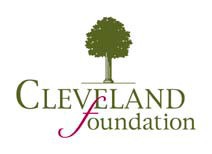 SUPPORTING ORGANIZATIONSSTANDARD GRANT REPORT FORMInterim Report ☐ Final Report ☐ Grant ID Number: Grant Amount: Contact Person:Contact Phone:	Contact Person Email: Purpose of Grant:Please report on the progress against the outcomes that were outlined in the Foundation’s award letter you received. If this grant did not have specified outcomes, refer to the purpose of the grant as identified in your award letter when answering the questions below.SECTION II - Interim Report QuestionsIs implementation of your outcomes on track?  Please describe any unforeseen circumstances that are affecting implementation of your outcomesDo goals or outcomes need to be adjusted at this time?  If yes, describe the circumstances and the Foundation will contact you to discuss any adjusted outcomes.The Foundation recognizes that circumstances can change, possible affecting the project timeline and budget. With this in mind, if you need to request any modifications to the grant (i.e. grant period extension, or budget reallocation) please complete the Grant Modification Form located on our Grantee Toolkit page.Section III - Final Report QuestionsDescribe the results of your project/program/activity outcomes.If there were any unanticipated outcomes, outcomes that exceeded expectations, outcomes that fell short of expectations, or changes that had to be made to the project, please describe the circumstances and impact.Will this project/program/activity continue past the grant period? If Yes,How will it be funded in the future?Will there be significant changes based on learning from work completed during the grant period, or from other/new information or circumstances?If other funding was sought for this project/program, did it come through as expected?  Explain any adjustment to the project as a result of increased or decreased funding.Did this grant help your organization leverage other funding – either for this project or for other areas of your organization’s work? Please help us understand if this grant helped your organization in this way:This grant helped us leverage approx. $ from other foundationsThis grant helped us leverage approx. $ from corporations/private sponsorsThis grant helped us leverage approx. $ from public sources (i.e. government contracts)As a result of receiving this grant from the Cleveland Foundation, have you been able to position your organization for future funding opportunities that you otherwise may have not been eligible/prepared to apply for? Some examples include:Your organization is now eligible to apply for a County contract to continue the program;Your organization hired additional staff/provided additional training for staff/purchased new equipment which expanded the capacity for your program to bring in earned revenue/additional contracts/compete for other funding.-----------------------------------------------------------------------------------------------------I certify that this report is accurate and that the awarded grant funds have been expended in accordance with the Terms and Conditions of Grant.Name:Title:	Date:Thank you for completing this grant report. We greatly appreciate your thoughtful review of this grant. Be assured that we do not share your report with any organizations or funders.SUBMISSIONEmail completed report and any supplemental documents as a single PDF to GrantsMgmt@clevefdn.orgQUESTIONSPlease contact Grants Management at (216) 615-7254 or GrantsMgmt@clevefdn.orgSECTION I - ExpensesCleveland Foundation Grant Dollars onlyCleveland Foundation Grant Dollars onlyProject ExpensesExpended to Date (itemized)Balance(should be $0 if final report)*Salaries & WagesConsultants & professional servicesTravelEquipmentOffice Supplies/MaterialsPostage/MailingIndirect Expenses (i.e. rent/occupancy, utilities, maintenance)OtherCapital Expenses (if applicable)Land CostsBuilding CostsConstruction/Renovation CostsFeesEquipmentOtherTOTAL00